Reformierte Kirchen Bern-Jura-SolothurnSuchergebnisse für "Schlaf/Traum"Autor / TitelJahrMedientypSignatur / Standort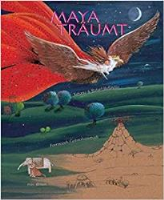 Bellavita, TatianaMaya träumt2009BilderbuchSchlaf. Traum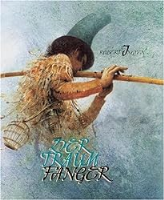 Ingpen, Robert R.Der Traumfaenger2006BilderbuchSchlaf. Traum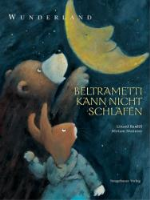 Bardill, LinardBeltrametti kann nicht schlafen2003BilderbuchSchlaf. Traum